URBROJ: 238/10-111-1017/22U Ivanić-Gradu, 13. rujna 2022. godineNa temelju članka 24. Statuta Naftalana, specijalne bolnice za medicinsku rehabilitaciju, (Glasnik Zagrebačke županije, br. 14/19, 23/20 i 43/20), članka 6., 7. i 8.  Poslovnika o radu Upravnog vijeća Naftalana, specijalne bolnice za medicinsku rehabilitaciju, Ur. broj: 238/10-111-2377/18 od 18. rujna 2018. godine, te ukazane potrebe  SAZIVAM 15.  SJEDNICU UPRAVNOG VIJEĆA NAFTALANA, SPECIJALNE BOLNICE ZA MEDICINSKU REHABILITACIJU Sjednica UPRAVNOG VIJEĆA Naftalana, specijalne bolnice za medicinsku rehabilitaciju, održat će se dana 22. rujna 2022. godine s početkom u 16,30 sati  u prostorijama Naftalana 2, Kongresna dvorana, I. kat.Za sjednicu predlažem slijedećiDNEVNI REDRazmatranje i usvajanje zapisnika s 14. sjednice Upravnog vijeća održane dana 25. kolovoza 2022. godineRazmatranje i usvajanje financijskog izvješća za kolovoz 2022. godine      Izvjestitelj: Goran Maričić, dr.med.  Razmatranje i donošenje IV. Rebalansa plana nabave za 2022. godinuIzvjestitelj: Goran Maričić, dr.med.  Razmatranje i donošenje Odluke o mjerilima i načinu korištenja vlastitih prihoda i nenamjenskih donacija Naftalana, specijalne bolnice za medicinsku rehabilitaciju Izvjestitelj: Goran Maričić, dr.med.Razmatranje i donošenje Odluke o suglasnosti za prijem u radni odnos medicinske sestre/medicinskog tehničara (1 izvršitelj/ica) na neodređeno vrijeme i Odluke o suglasnosti za prijem u radni odnos animatora 1 (1 izvršitelj/ica) na određeno vrijemeIzvjestitelj: Goran Maričić, dr.med.Razno									   Predsjednica Upravnog vijeća:Žaklin Acinger-Rogić, dr.vet.med. DOSTAVITI:Žaklin Acinger-Rogić, dr.vet.med., predsjednica Upravnog vijeća, zaklin.petpet@gmail.com,Zlatko Herček, član, zlatko.hercek1@gmail.com, Darko Bistrički, član, darko.bistricki52@gmail.com, Stjepan Klak, član, stjepan.klak.hss@gmail.com, Jasminka Hlupić, dr.med., članica, jasminka.hlupic@miz.hr,   Melita Bahlen Kramar, dr.med., članica, melita.bk7@gmail.com, Dragan Grgić, član, grgic-grgic88@hotmail.com, Goran Maričić, dr.med., ravnatelj SB Naftalan,     Milica Birk, dipl.oec., zamjenica ravnatelja,  Tea Vukošić Paher, dipl.iur., pomoćnica ravnatelja za kvalitetu, Petra Sočan Novaković, rukovoditeljica Odjela za računovodstvo i financije,Snježana Brući, mag.med.techn.,pomoćnica ravnatelja za sestrinstvo,Upravni odjel za zdravstvo, socijalnu skrb i hrvatske branitelje Zagrebačke županije,Pismohrana.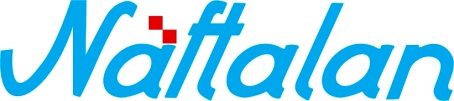 specijalna bolnica za medicinsku rehabilitaciju10310 Ivanić-Grad, Omladinska 23a, HRVATSKA, p.p. 47                      Tel.: ++385 1 2834 555, Fax.: ++385 1 2881 481,                                        www.naftalan.hr, e-mail: naftalan@naftalan.hrMB: 3186342, OIB: 43511228502IBAN: HR7023600001101716186